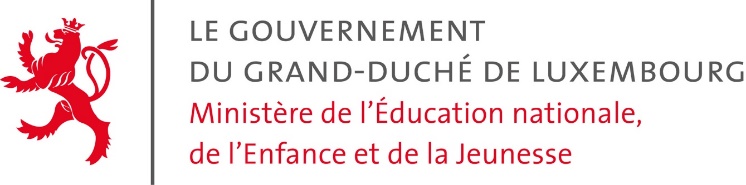 Abteilung zur Anerkennung von AbschlusszeugnissenL-2926 LuxembourgBetreff: Antrag auf Anerkennung einer Gleichwertigkeit – Reglementierte Berufe im sozial-erzieherischem BereichGeehrte Dame, geehrter Herr,Hiermit bitte ich, falls möglich, um eine Anerkennung der Gleichwertigkeit von folgendem Diplom:Bezeichnung des Diplomes:Erhaltdatum des Diplomes:Ausstellungsland des Diplomes:In Bezug auf das luxemburgische Diplom in einer der folgenden sozial-erzieherischen Bereichen:„Auxiliaire de Vie“Erzieher („Éducateur diplômé“ – Niveau Fachhochschulreife)Ich verbleibe, geehrte Dame, geehrter Herr, mit besten Grüßen.Datum:……………………………………………...UnterschriftFolgende Dokumente sind für die Anfrage obligatorisch:Lebenslauf in welchem die Angaben zur Person wie auch Geburtsdatum und –Ort, der schulische Werdegang und die beruflichen Erfahrungen sowie etwaige Praktika detailliert aufgelistet sind.Kopie eines gültigen Ausweises (Lichtbildausweis, Reisepass oder Aufenthaltsgenehmigung)Kopie der Diplome / Abschlüsse 2Kopie von Arbeitsbescheinigungen im sozial-erzieherischem Bereich 2Überweisungsbescheinigung der Gebühr, die per Gesetz am 01.01.2015 mit Einführung von zusätzlichen Steuergeldern, in Kraft getreten ist 1Erklärungen:(1) Höhe der Gebühr:Von der europäischen Union ausgestellte Diplome:						75 €Zusatzsteuer im Falle einer Ausgleichsmaßnahme					        +  300 € 
(Anpassungspraktikum / Eignungsprüfung)Achtung:(1) Die Gebühr wird mit dem Eröffnen der Akte fällig, versichert jedoch nicht automatisch die Anerkennung der Gleichwertigkeit eines Diplomes.(2) Kopien von Dokumenten aus einem Land, welches nicht Mitglied der europäischen Union ist, müssen beglaubigte Kopien sein und von einer staatlich anerkannten Autorität ausgehändigt werden.Sollten die Dokumente nicht in einer der drei Amtssprachen (Luxemburgisch, Französisch oder Deutsch) sein, müssen diese von einem von der juristischen Instanz Luxemburgs beglaubigten Übersetzer in eine Amtssprache übersetzt werden. Weitere Dokumente können per Brief beantragt werden.